IL SISTEMA SOLARE IN CLASSE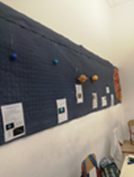 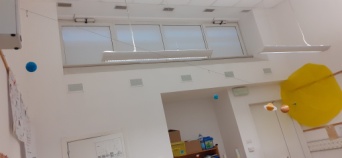 QUADRO RIASSUNTIVO DELLE COMPETENZE SVILUPPATEPIANO DI LAVORO (specificazione delle fasi) UNITA’ DI APPRENDIMENTOUNITA’ DI APPRENDIMENTODenominazioneCompetenza chiave europeada sviluppare prioritariamentecompetenza alfabetica funzionalecompetenza multilinguisticacompetenza matematica e competenza in scienze, tecnologie e ingegneriacompetenza digitalecompetenza personale, sociale e capacità di imparare a impararecompetenza in materia di cittadinanzacompetenza imprenditorialecompetenza in materia di consapevolezza ed espressione culturaliDiscipline coinvolte:-discipline principali (1 o 2) -discipline concorrenti-Matematica e scienze-Tecnologia/ arte e immagineCompito autentico o Prodotto finale (artefatto)Riproduzione in scala del sistema solare 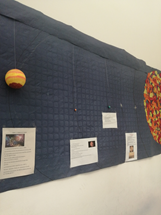 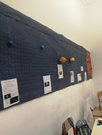 Destinatari Alunni delle classi 5^B e 5^CTempi stimati Una settimanaRisorse extra (strumenti e personale)Materiale di facile consumo, computer, LIM. Risorse interne.Metodologie Attività laboratoriale, lavoro individuale e in gruppo cooperativo, ricerca/azioneCompetenze chiave europeeDisciplinaObiettivi di apprendimentoConoscenzeAbilitàCompetenza matematica e competenza in scienze, tecnologie e ingegneriaMatematica Leggere, scrivere, confrontare numeri  interi e decimali.  Eseguire le quattro operazioni con sicurezza valutando l’opportunità di ricorrere al calcolo mentale, scritto o con la calcolatrice a seconda delle situazioni. Passare da un’unità di misura a un'altra, limitatamente alle unità di uso più comune, anche nel contesto del sistema monetario-Numeri interi e decimali: rappresentazioni, ordinamento, confronto, composizione, scomposizione, riconoscimento del valore posizionale.-Proprietà delle operazioni: loro applicazione per velocizzare il calcolo.-Potenze-Equivalenze e conversioni fra unità di misura lineari e di superficie, di tempo e di valore-Leggere e scrivere i numeri interi oltre il milione. - Confrontare, ordinare i numeri naturali e decimali -Confrontare e ordinare i numeri secondo il valore relativo e assoluto.-Calcolare oralmente e per approssimazione.-Moltiplicare e dividere per 10, 100, 1000,…-Comprendere il significato della potenza e utilizzarla in semplici calcoli.- Operare equivalenze e conversioni.Competenza matematica e competenza in scienze, tecnologie e ingegneriaScienze Conoscere l’origine e l’evoluzione della Terra e del Sistema Solare.-L’universo: stelle e galassie.-Il pianeta Terra e i suoi movimenti.-Il Sole e il sistema solare.-Linguaggio specifico.-La luna e i suoi movimenti-Essere in grado di descrivere una stella distinguendola per colore e dimensione.-Descrivere la nascita e la morte di una stella.-Essere in grado di descrivere la nascita dell’Universo.-Descrivere la struttura del Sole e dei Pianeti-Essere in grado di orientarsi sulla superficie terrestre.-Spiegare i moti della Terra e della LunaCompetenza personale, sociale e capacità di imparare a imparareTecnologia Usare internet per reperire notizie ed informazioni.-Funzioni avanzate di un motore di ricerca in internet.-Saper accedere ad Internet per ricercare informazioni su siti specifici adeguati all’età.Fasi di applicazione(denominazione) Descrizione della fase (proposte didattiche, metodologie, attività, esperienze…)  delle discipline coinvolteTempi(ore)Monitoraggio e Strumenti di Valutazione in itinereVideo introduttivo-Visione di diversi video alla LIM sul Sistema Solare senza interruzioni e spiegazioni (https://youtu.be/A9bEEiXWYEc- )caricati sulla board di weschool (https://app.weschool.com/#group/378063/boards/6798249) -gli alunni si divertono con un modello di sistema solare interattivo in 3D. Possono vedere realmente il movimento dei pianeti da diversi punti di vista (https://www.solarsystemscope.com/);-rappresentazioni sul quaderno.2 oreConversazione partecipataGruppi di lavoro-Formazione di 8 gruppi ai quali viene assegnato un pianeta, sul quale ricercare informazioni per completare una “carta d’identità”;-ricerca al computer di informazioni sul pianeta relativamente alla grandezza, alla composizione, alla durata del moto di rivoluzione e rotazione, ai satelliti e altre curiosità che possono essere registrate;-condivisione delle informazioni con gli altri gruppi;-realizzazione di una “carta d’identità” dei pianeti analizzati.4 oreElaborati scrittiAttività ludiche-Giochi on line https://www.mondadorieducation.it/risorse/media/secondaria_secondo/scienze_natura/labonline/01/files/start.htm;-giochi alla LIM costruiti dall’insegnante per riconoscere e riordinare i pianeti (https://app.weschool.com/#group/378063/boards/6798249) 2 oreOsservazioneRiduzione in scala-L’insegnante fornisce una tabella con le dimensioni reali dei Pianeti e le distanze di questi dal Sole;-discussione collettiva per trovare la scala di riduzione più adatta per riprodurre in classe il Sistema Solare (i bambini hanno proceduto per tentativi);-calcoli di riduzione a mente o con l’uso della  calcolatrice.2 oreInterventi dei bambini e calcoli a menteProgettazione del Sistema Solare-Progettazione del sistema solare;-scelta degli oggetti per riprodurre i pianeti.1 oraConversazioniRealizzazione del Sistema Solare-Gruppi di lavoro;-pittura dei pianeti 3d; Il nostro Sistema Solare in classe: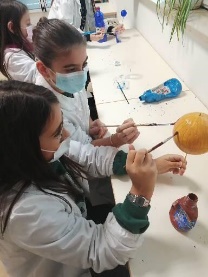 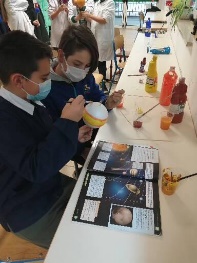 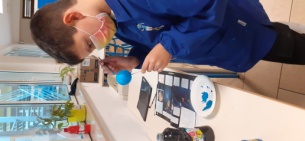 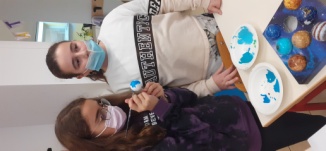 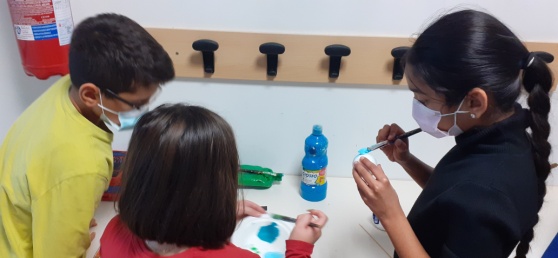 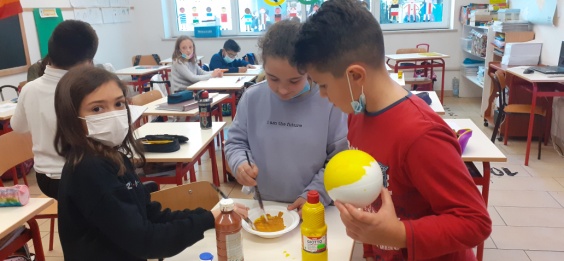 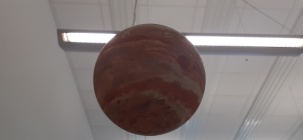 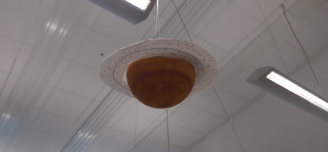 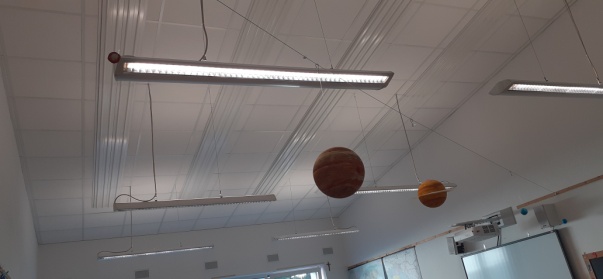 3 oreGriglia di osservazionePROVA DI COMPETENZA Lo studente dovrà scrivere  una relazione sul percorso fatto tenendo conto dei criteri scritti sotto. Prova non nota e di metariflessione.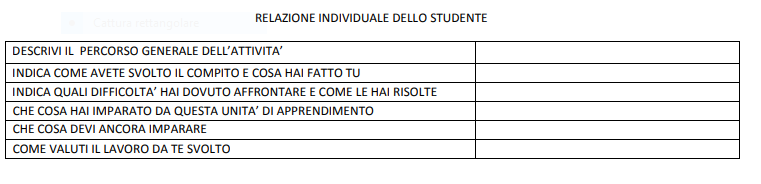 